Evidenced Extension Request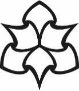 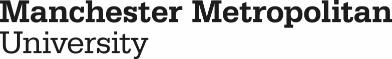 This form is for students seeking an extension or another assessment opportunity for their summative    assessments, as their performance has been impacted due to Mitigating Circumstances. Full support guidance on the procedure and information on the University Assessment Regulations can be found at the following link:  Assessments and ExtensionsIf you require further advice and guidance, please see a Student Support Officer or visit the Student Union Advice Centre.Step 1.  Please fill in your Personal Details below. Please circle where appropriate. Step 2 - What are you applying for?                                                                                 Please TickStep 3 - What pieces of work does this apply to?*The code can be found in Moodle next to your Unit titles**Type of Summative Assessment can be Coursework, Examination, Class Test, Presentation, Practical, or Lab TestStep 4 - Please tell us of your circumstances by including a supporting statement.It is essential that you describe on a separate piece of paper the full nature of circumstances affecting you and include this along with your form. This can be typed or written. Explain how the circumstances affected your performance in the assessment(s) identified (e.g. time was lost, concentration was affected, a task could not be completed, etc.)Step 5 - Include evidence that supports your case.It is essential that evidence is included to support your request; e.g. if you are submitting on the grounds of a medical condition then evidence of the condition will be necessary.  Please note that if you submit your Evidenced Extension Request without evidence this will not be considered and it will not be retained by the Assessment Mitigation Team.  Therefore, please only submit when your application includes the following:Your EF1 form,  appropriate supporting evidence and, if required, a brief supporting statement.Step 6 - Contribution by members of staff.If you feel that a specific member of staff can contribute to your request, then you can ask them to provide you with a supporting statement. This step is optional.Message to staff - If a student has discussed their mitigation circumstances with you and has asked you to comment in writing, and if you have sufficient knowledge to help evidence this request, please provide a signed statement to be included with the form. A printed e-mail is also acceptable.Step 7 - Sign the Submission Statement and submit the form by email to extensions@mmu.ac.uk .      If you have any questions about this you can contact: extensions@mmu.ac.uk   ConfidentialityIn accordance with the Data Protection Act 1998, we are required to gain your consent to the following:-To hold some elements of the information you have provided on an electronic database;To disclose the information that you have provided to authorised members of the University staff as required for the reasonable purposes connected with the investigation in the case of an Appeal or Complaint.By signing here, you confirm that you agree with the above statements and indicate your consent for the information provided to be used as detailed above.False ClaimsYou should note that the submission of a false claim or fraudulent documentation is a serious matter and is an academic offence, which will be dealt with under the University’s Student Disciplinary Procedures. The University reserves the right to check on the validity of the document(s) submitted by contacting the third party directly.I agree with the statements contained in (a) above and confirm that the information which I have given is true and that I have read and understood the Procedures for the Submission of Mitigating Circumstances.Your Signature………………………………………………………………………………        Date………………….......................Name:Name:Name:MMU ID:MMU ID:MMU ID:Course Title:Course Title:Course Title:Contact Number:Contact Number:Contact Number:Attendance Mode?	Full TimePart TimeDistance LearnerDistance LearnerDistance LearnerWithout AttendanceDo you have a Personal Learning Plan?YesNoNoYear:Year:I need an extension to a piece of work.I cannot complete/attend the assessment. I want to defer it to a later date.           Unit TitleUnit Code*Type of Summative Assessment**                   Title of Work        Date Due